Výkonný výbor okresního fotbalového svazu České Budějovice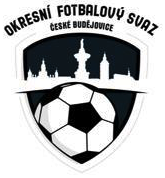 Nám. Přemysla Otakara II č. 33  PSČ 370 21Tel. :  723 505 600,  e-mail  ofs.cb@seznam.cz________________________________________________________________________________Zápis ze schůze STK č. 6 ze dne 15.9.2021        Přítomni : Franěk, Šmejkal, Koláček, Ferebauer, Šafránek, Chalupa, ČečkaSTK provedla kontrolu zápisů z mistrovských utkání 5. kola OP mužů + 3.třídy ,          3. kola IV. třídy mužů a všech soutěží mládeže.       STK schvaluje všechna odehraná utkání.STK projednala zápis z utkání 3. kola OS mladší žáci sk. DLipí – Čtyři Dvory B. Za družstvo Lipí nastoupil neoprávněně věkově staršíhráč Martin Nota ID 10061141STK navrhuje dle RMS čl. 17 písm. k) disciplinární komisi utkání kontumovat 0:3a přidělit 3 body družstvu Čtyři Dvory B, udělit oddílu Lipí pokutu ve výši 100,- Kč.STK předává rozhodčího Víta Vejčíka ID 79011652 k řešení komisi rozhodčíchza chybně vyplněnou část zápisu o utkání 3. kola IV. třídy mužů Hrdějovice B – Koloděje.      4.)   STK  bere na vědomí e-mail člena STK Davida Beneše, že se nemůže              z pracovních důvodů zúčastňovat schůzí STK.      5.)   STK apeluje na všechny rozhodčí - i laiky -  na dodržování               hygienicko - epidemických opatření v amatérském sportu.                    Rozhodčí je povinen po skončení utkání při uzavírání zápisu potvrdit u osob               přímo se účastnících utkání splnění podmínek bezinfekčnosti v elektronickém                 zápisu o utkání a současně uvést kontaktní osoby s telefonními čísly u obou týmů.      6.)          Informace  -  hrací doby družstev mládeže :                          -   mladší přípravka        2  x  25 minut                         -   OS mladší žáci          2  x  30 minut                         -   mladší žáci                2  x  30 minut                         -   starší žáci                  2  x  35 minut                         -   dorost                        2  x  40 minut7.)    STK uděluje dle RMS článek 17 písmeno i) pokutu ve výši 50,- Kč za hrubé          závady  v zápisech o utkání mládeže  těmto oddílům:   -   Dubné,         OS mladší žáci  3. kolo  (hl. rozhodčí i jako hl. pořadatel i jako ved.                                                                                                                         družstva)    -  Dobrá Voda  OS mladší žáci 3. kolo   (nepotvrzena základní část zápisu)   -  Rudolfov       OS mladší žáci 3. kolo   (nepotvrzena základní část zápisu)   -  Týn n. V       OS mladší žáci  3. kolo   (hlavní rozhodčí i jako vedoucí družstva)    -  Včelná          OS mladší žáci 3. kolo   (hlavní rozhodčí i jako vedoucí družstva)   -  Lipí               OS mladší žáci  3.kolo    (nepotvrzena základní část zápisu)   -  Čtyři Dvory   OS mladší žáci  3. kolo   (nepotvrzena základní část zápisu)   -  Roudné        OS mladší žáci  4. kolo   (nepotvrzena základní část zápisu)   -  Čtyři Dvory   OS mladší žáci  4. kolo   (hlavní rozhodčí i jako hlavní pořadatel)    -  Včelná          OP ml. přípravka 3. kolo  (hlavní rozhodčí i jako vedoucí družstva)   -  Mladé           OP ml. přípravka 3. kolo   (hlavní rozhodčí i jako vedoucí družstva)                 9.)         STK informuje, že :HLAVNÍ POŘADATEL - nesmí současně vykonávat funkci vedoucího družstva   nebo rozhodčího utkáníHLAVNÍ ROZHODČÍ - nesmí současně vykonávat žádnou jinou funkci VEDOUCÍ DRUŽSTVA - nesmí současně vykonávat žádnou jinou funkci,  po skončení utkání má povinnost v součinnosti s rozhodčím zápasu potvrdit základní část utkání a zapsat kontrolu dodržování proti hygienicko-epidemických opatření  Zapsal   :   Miroslav Šmejkal Schválil :   Karel Franěk 